1ère DIFFERENCIEE – 2e DIFFERENCIEE 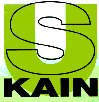 INSTITUT DE LA SAINTE-UNION DE KAIN – www.sukain.be	 FORMULAIRE D’INSCRIPTION IDENTITE ELEVENom   PrénomDate de naissance		Nationalité Lieu de naissance		PaysNuméro de registre national

Figure au verso de la carte d’identitéIDENTITE RESPONSABLE LEGALNom du responsable légalCourrier à adresser à (entourer le choix) :		Mr/Mme	-	Mr	-	Mme 		Rue ……………………………………………………………………………………………………………………………………………………………….N° de maison	Boîte	Code postal Commune	……………………………………………....................................................................................................GSM responsable légal (père – mère)		Mr / Mme ………………………………………………….GSM responsable légal (père – mère)		Mr / Mme ………………………………………………….GSM élèveAdresse e-mail du resp. légal	….……………………..…………………………………………………………@.......................Adresse e-mail de l’élève	……………………………………………………………………………………@........................PARCOURS SCOLAIREEcole fréquentée l’an dernier	………………………………………………………………en …………………année…………………......
Localité ……………..…………	Adresse ………………………………………………….	 N° tél. ……………………………………CHOIX DE L’ANNEE1ère Différenciée2e DifférenciéeCHOIX DE LA LANGUE*Anglais		* Veuillez compléter le document ci-joint « Déclaration relative au choix des cours de langues modernes » et le remettre au secrétariat (ou casier de Mr Letellier). REMARQUES PARTICULIERES 
(Santé, comportement, allergie(s), …)………………………………………………………………………………………………………………………………………………………………………………………………………………………TROUBLES DE L’APPRENTISSAGE : AMENAGEMENT(S) RAISONNABLE(S)
(Si oui, nous avons besoin d’une attestation datant de moins de deux ans émanant du spécialiste, de la logopède, etc.)………………………………………………………………………………………………………………………………………………………………………………………………….	L’élève a-t-il :	- Accès à internet :	OUI 	  - 	NON
			- Un smartphone :	OUI 	  - 	NON
			- Un ordinateur :	OUI 	  - 	NON	Date de l’inscription	Signature des parents	………………………………..	Nom du professeur/éducateur qui a réalisé l’inscriptionINSTITUT DE  					 Rue Montgomery, 71					7540 KAIN					 Tél. : 069/89.03.89						Fax : 069/89.03.80Mail : accueil@sukain.beSite web : www.sukain.beOBJET : Déclaration relative au choix des cours de langues modernes.Je soussigné ……………………………………………………………………………………………………………….  chef de famille – tuteur – personne à qui est confié la garde (1) de ………………………………………………................................… (2) inscrit(e) en classe de …………………(3) déclare avoir pris connaissance des dispositions légales et réglementaires en matière de choix des langues modernes et demande pour l’enfant précité les cours ci-après :2è langue : ANGLAISDate : ……………………………						Signature : ………………………….      		______________________________________Biffer les mentions inutilesNom et Prénom de l’élèveClasse fréquentée. //-//20